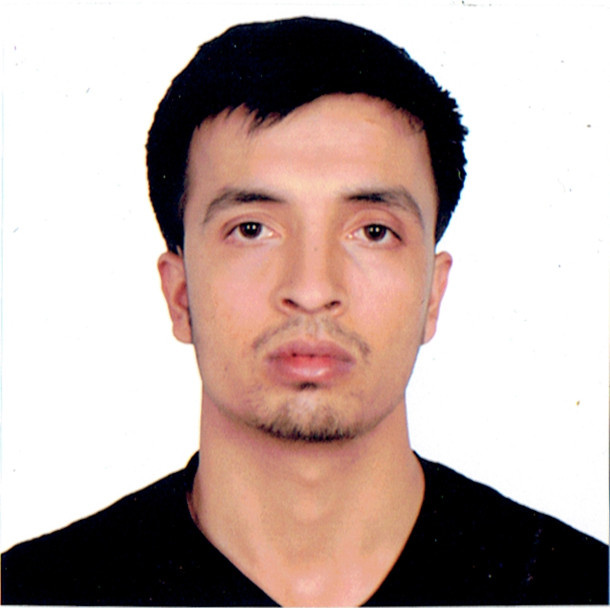 Computer OperatorPersonal ProfilePersonal ProfilePersonal ProfileDate of Birth:22 Feb 1992Nationality:NepaleseGender:MaleMarital Status:SingleEmail:Dipak.331595@2freemail.com Blood Group:O+VeEducationEducationEducation2011-2015:Bachelor of Science in Information TechnologySikkim Manipal University2007-2009:Intermediate Level in HumanitiesHigher Secondary Education Board2007School Leaving CertificateSLC BoardRelevant SkillsRelevant SkillsRelevant SkillsMicrosoft Office Package (Word, excel, PowerPoint, MsAccess)Web design, development and coding (PHP, HTML, CSS, Wordpress)Graphic design (Indesign, CorelDraw)Hardware and networking, familiarity with Linux operating systemLanguage ProficiencyLanguage ProficiencyLanguage ProficiencyEnglish - IELTS score 6.0Work ExperienceWork ExperienceWork ExperienceNov 2013 - Dec 2016 Computer OperatorKalam National Daily Newspaper (Publishing from Pokhara, Nepal)